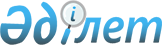 О снятии ограничительных мероприятийРешение акима Уилского сельского округа Уилского района Актюбинской области от 29 февраля 2016 года № 31      Примечание РЦПИ.

      В тексте документа сохранена пунктуация и орфография оригинала.

      В соответствии со статьей 35 Закона Республики Казахстан № 148 от 23 января 2001 года "О местном государственном управлении и самоуправлении в Республике Казахстан", подпункта 8 статьей 10-1 Закона Республики Казахстан № 339 от 10 июля 2002 года "О ветеринарии" и на основании представления главного государственного ветеринарного – санитарного инспектора Уилской районной территориальной инспекции Комитета ветеринарного контроля и надзора Министерства сельского хозяйства Республика Казахстан от 29 февраля 2016 года № 3-6/32, аким Уилского сельского округа РЕШИЛ:

      1. В связи с проведением комплекса ветеринарно – санитарных мероприятий по ликвидации очагов болезни бруцеллеза среди мелкого рогатого скота снять ограничительные мероприятия, установленные на территории крестьянского хозяйства "Данияр-С" в зимовке Тайлакбай Уилского сельского округа, Уилского района.

      2. Признать утратившим силу решение акима Уилского сельского округа, Уилского района № 23 от 8 февраля 2016 года "Об установлении ограничительных мероприятий на территории крестьянского хозяйства "Данияр-С" расположенного на зимовке Тайлакбай Уилского сельского округа" (зарегистрированное в реестре госуарственной регистрации нормативно – правовых актов № 4748, опубликованное 19 февраля 2016 года в газете "Ойыл").

      3. Контроль за исполнением настоящего решения оставляю за собой.


					© 2012. РГП на ПХВ «Институт законодательства и правовой информации Республики Казахстан» Министерства юстиции Республики Казахстан
				
      Аким Уилского сельского округа

И.Сабиржанов
